Protocol Zaalvoetbal i.v.m. Corona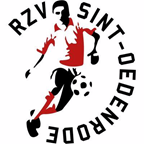 Protocol geldig vanaf 1 september (versie 29 augustus 20202)Om de risico’s op verspreiding van het Corona-virus te beperken, gelden dit jaar in de sporthal aangescherpte maatregelen. Alleen als we deze nieuwe regels en richtlijnen met elkaar naleven, kunnen we op een veilige manier sporten. Het “Protocol verantwoord sporten” van de gemeente Meierijstad is onverkort van toepassing. De meest actuele versie van dit document is te lezen op onze website. Aanvullend lichten wij als bestuur graag de volgende maatregelen uit:Voor alles geldt; gezond verstand gebruiken staat voorop;Heb je klachten? Blijf thuis en laat je testen; Als je positief getest bent en/of als je een huisgenoot of een nauw contact bent van een bewezen COVID-19 patiënt, blijf dan ook thuis. Neem de gebruikelijke veiligheid- en hygiëneregels in acht;Als speler ben je zelf verantwoordelijk voor het analyseren van je eigen (gezondheids-)risico en of je jezelf in de sportlocatie en in groepen met anderen kan begeven. Raadpleeg desnoods je huisarts, de bedrijfsarts of je behandelend arts;
De teams mogen de zaal pas betreden als de teams van de voorgaande wedstrijd de zaal hebben verlaten. Geef elkaar voldoende ruimte bij het in- en uitgaan van de zaal. Enkel de aanvoerder mag de zaal eerder betreden om de spelerslijst in te vullen.Het eerste genoemde team op het wedstrijdformulier start vanaf de linkerkant van de zaal (bezien vanuit de scheidsrechters tafel) en trapt af. We verzoeken de lijnrechter om zelf de vlag te pakken en de handgreep na gebruik te ontsmetten en zelf terug te leggen op de kast bij de wedstrijdtafel.Houd er rekening mee dat als de wedstrijd klaar is, alle spelers meetellen als publiek en je verplicht bent om 1,5 meter afstand aan te houden: tenzij je direct de locatie verlaat;Wanneer een team hesjes draagt, mogen de hesjes niet aan elkaar worden doorgegeven. Het bestuur zorgt voor extra setjes hesjes die na eenmalig gebruik opnieuw worden gereinigd. Voorafgaand, tijdens de rustmomenten en na afloop van de wedstrijd dienen spelers van 18 jaar en ouder wel 1,5 meter afstond tot elkaar te houden, waaronder in de kleedkamers (indien geopend) en in de kantines; Zorg dat je buiten de noodzakelijke sport gerelateerde contactmomenten geen fysiek contact hebt, zoals bij het vieren van een overwinningsdoelpunt en tijdens een wissel;Het aantal zaalvoetballers en begeleiders mag niet groter zijn dan noodzakelijk voor de voetbalactiviteit. Om de afstand naast het veld te kunnen handhaven staan we maximaal 3 reservespelers toe op de bank, inclusief een coach, exclusief een grensrechter. Overige teamleaden kunnen als publiek op de tribune plaatsnemen met in achtname van de 1,5 meter afstand;Neem je eigen bidon mee om uit te drinken;Draag een mondkapje wanneer je samen met personen van buiten je huishouden in één vervoersmiddel naar de wedstrijden toe gaat;De kleedkamers worden door de gemeente vooralsnog niet opengesteld voor sporters. Indien dit later in het seizoen wel het geval is, geldt voor 18 jaar en ouder de 1,5 meter afstandMaak met je team afspraken over het aantal spelers dat in een kleedkamer aanwezig is, zodat je de afstand kunt borgen. Kom omgekleed naar de sporthal;Volg altijd de aanwijzingen zoals looproutes en instructies van de verhuurder (gemeente Meierijstad) op;Publiek mag aanwezig zijn. Voor publiek geldt boven de 18 jaar 1,5 meter afstand houden, tenzij afkomstig uit één huishouden;Er mogen niet meer dan 100 mensen aanwezig zijn in de locatie zonder reservering en gezondheidscheck. Wanneer we deze aantallen bereiken kunnen we u verzoeken direct na de wedstrijd de locatie te verlaten (ook de tribune);Geforceerd stemgebruik of zingen langs en in het veld, zoals schreeuwen en spreekkoren, is niet toegestaan;Behoud afstand tot de scheidsrechters voorafgaand, tijdens en na de wedstrijden. Dit geldt tevens voor het uitzitten van een tijdstraf;Aanvullende opmerkingen:Het bestuur zorgt voor schone pennen, ontsmettingsmiddelen en schoonmaakdoekjes.Met het invullen van het wedstrijdformulier houden we zicht op welke spelers met elkaar in aanraking zijn geweest.Zodra aanvullende regels of maatregelen van kracht gaan of zodra er versoepeling van regels en maatregelen mogelijk is, communiceren we dat op de website en aan de contactpersonen.Het bestuur staat open voor aanvullende ideeën en suggesties vanuit de teams om een gezonde sportsituatie te realiseren. 